RevisionshistorikProgramförklaringBakgrundArbetet med en testmodell påbörjades under 2013 och från de erfarenheterna tog VD beslutet hösten 2014 om att Inera skulle utveckla en nationell testmodell. Syftet var att göra det möjligt att verifiera nationella tjänster med större trygghet, på ett kontrollerat sätt och fånga upp avvikelser och brister i god tid innan produktionssättning. Den nya testmodellen tillämpades under 2015 på Nationell patientöversikt. Resultatet var en lyckad migrering utan allvarliga incidenter. Dock upplevdes den nya testmodellen fortfarande som otydlig och svårarbetad av landsting och regioner. En ny översyn av testmodellen påbörjades hösten 2015 med fokus på ansvarsfördelning, kostnad, omfattning och tydlighet.SyfteSyftet med detta dokument är att beskriva den nya versionen av Testmodellens olika delmoment, flöden och aktiviteter samt beskriva hur ansvaret fördelas mellan kunden och Inera. Målgruppen för dokumentet är intressenter för anslutningar till nationell tjänsteplattform och som behöver information om Testmodellen. Övergången till det nya arbetssättet med ny testmodell kommer ske stegvis under perioden 2017-2018.Målsättning med TestmodellenInera och dess tjänster samt alla Ineras kunder som använder tjänsterna ska förhålla sig till Testmodellen som har som målsättning att:Beskriva ansvarsfördelningen mellan Inera och kund Tillämpa en tillitsmodell baserad på självdeklarationerErbjuda utvecklingsstödge kund underlag och förutsättningar att genomföra egentester ge kund förutsättningar att identifiera avvikelser och problem tidigare Ge kund möjlighet att frivilligt välja att avropa extra stöd från IneraTillhandahålla en långsiktig lösning med en testmodell som kan användas för alla applicerbara tjänsterFokusera på viktiga aspekter och risker för respektive tjänst och ta höjd för dessa i en tjänstespecifik teststrategiHa ett livscykeltänkNya införanden och förvaltningFörvaltning, utveckling och justering av TestmodellPlan för hur Testmodellen successivt stödjer nya tjänsterTestmodellens beståndsdelarTestmodellen består av principer och testaktiviteter som appliceras med tjänstespecifika teststrategier och som stöds av kundstöd i form av Utvecklingsstöd, Testmiljöer och testdata, stöd vid egentester samt avropsbara stödtjänster (se Figur 1)Testmodellens testaktiviteter består av tre delmoment: Certifiering av tjänstekonsument eller Verifiering av tjänstekonsumentVerifiering av tjänsteproducentEtablering av samverkan 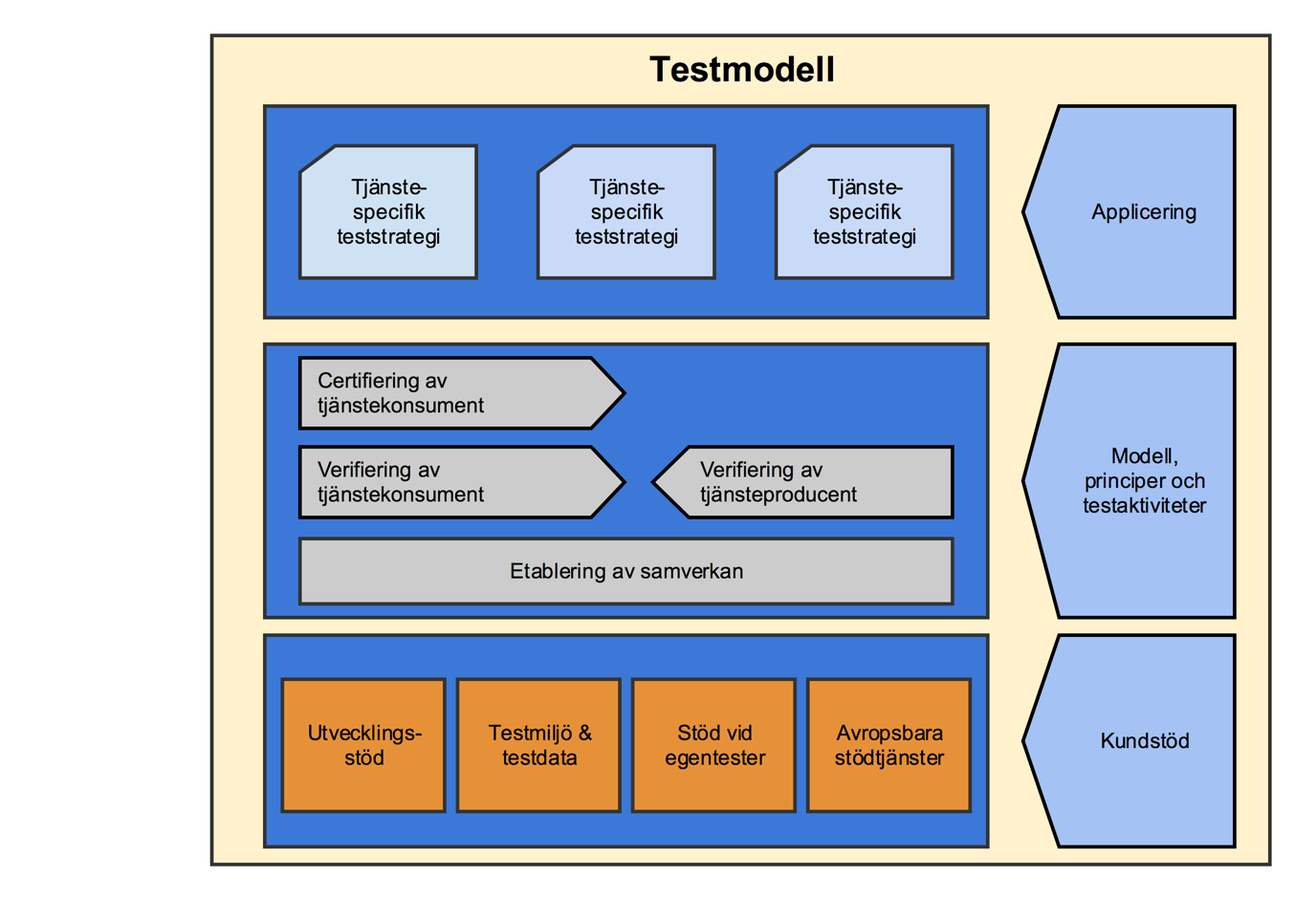 Figur 1 Testmodellens beståndsdelarTestmodellen används i de testaktiviteter som initieras i leveransprocessen (se Figur 2)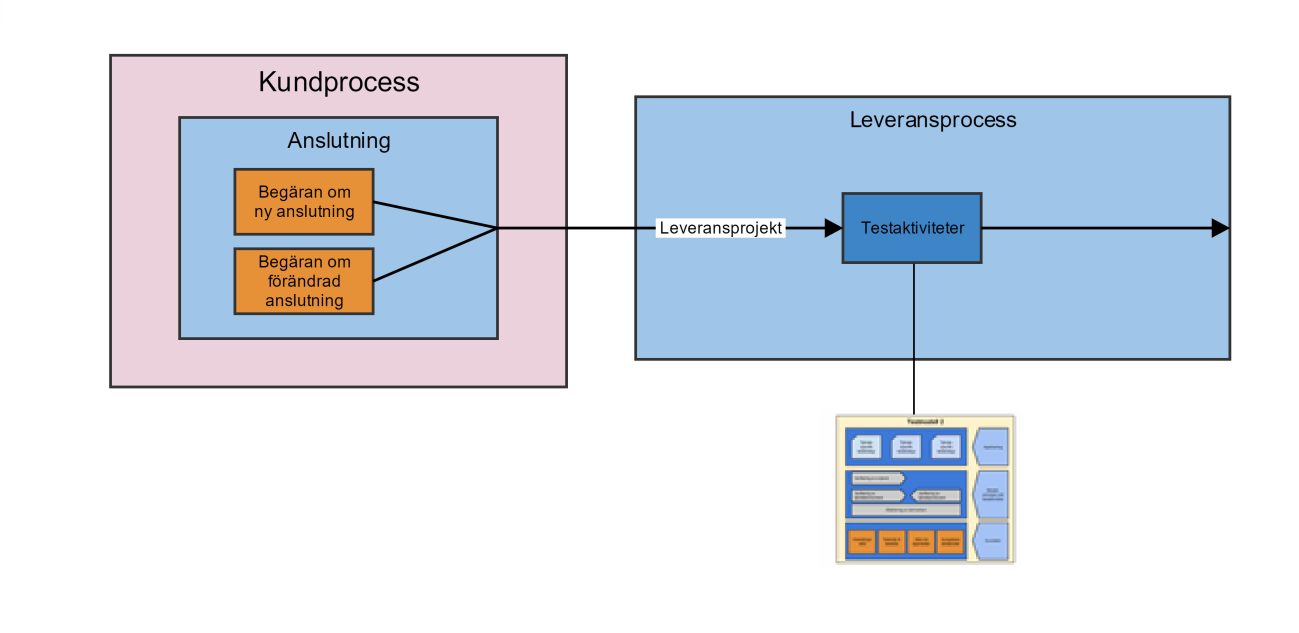 Figur 2 Testmodellens sammanhang i leveransprojekt    TjänstekonsumentEn tjänstekonsument är ett informationssystem där aktörens agerande leder till automatiskt informationsutbyte med andra system (tjänsteproducenter). Det kan t.ex. vara en e-tjänst, ett verksamhetssystem eller en partneringång. Tjänstekonsumenten agerar som initiativtagare i en interaktion.TjänsteproducentEn tjänsteproducent exponerar ett tekniskt gränssnitt som möjliggör för tjänstekonsumenter att genom frågemeddelanden förändra eller begära information. En tjänsteproducent kan t.ex. vara ett verksamhetssystem, partnerutgång, en tjänsteplattform, en aggregerande tjänst eller en stödtjänst.Delmomentens syftenCertifiering/Verifiering av tjänstekonsumentTjänstepaketering och den tjänstespecifika teststrategin (se avsnitt 5) anger om en tjänstekonsument är föremål för en Verifiering eller en Certifiering, och skillnaden mellan de två aktiviteterna beskrivs i avsnitt 2.3 och 2.4.Personuppgiftsansvariga vars information tillgängliggörs via nationella tjänsteplattformen ska vara säkra på att mottagande tjänstekonsumenter hanterar informationen i enlighet med gällande lagar och förordningar.Inera ska i rollen som leverantör/koordinator av nationell e-hälsa säkerställa att tjänstekonsumenter uppfyller tjänstekontraktsbeskrivningar samt infrastrukturella, juridiska och säkerhetsrelaterade krav.Verifiering av tjänsteproducentInera ska i rollen som ansvarig för regelverket för informationsutbyte och för nationella tjänsteplattformen säkerställa att producentanslutningar uppfyller kraven i tjänstekontrakten och dess tillämpning för ett specifikt syfte.Förvaltare av certifierad/verifierad tjänstekonsument vill säkerställa att producent har hög tillgänglighet och levererar rätt information.Etablering av samverkanInera ska möjliggöra för samverkande parter att informationsutbyte kan ske mellan en tjänstekonsument och en tjänsteproducent i respektive målmiljö. Inera ska, i rollen som ansvarig för nationella tjänsteplattformen, förvissa sig om att det finns goda möjligheter till en kontrollerad driftsättning.StickprovInera kan som komplement, eller i stället för övriga kvalitetssäkringsåtgärder, utföra stickprov på tjänstekonsumenter och tjänsteproducenter för att kontrollera uppfyllnad av krav eller agera på uppmärksammade problem.AnsvarInera har ett generellt ansvar inom Testmodellen som består av att:förvalta testmodellenförvalta utvecklingsstöd som ger förutsättningar för egentester och möjlighet att hitta problem tidigarese till att nationella tjänsteplattformen och de e-tjänster som Inera ansvarar för fungerar stabilt och med god kvalitetÖvrigt ansvar för Inera respektive kund beskrivs under respektive delmoment.Certifiering av tjänstekonsumentFörstagångscertifieringCertifieringen av tjänstekonsument består av:Ansökan om certifieringMognadsanalysCertifieringBeslutFör mer detaljerad beskrivning av Certifiering av tjänstekonsument, se www.inera.se.Kund kan avropa stödtjänster av Inera vid behov, se avsnitt 8Omcertifiering vid ändringarKunden behöver anmäla ändringar i tjänstekonsumenten till Inera. Ändringsanmälan behöver ske i enlighet med gällande Ändringshanteringsrutin som finns publicerad på www.inera.se. Stegen som tas är:AnmälanAnalys av ändringens omfattning, vilket leder till en omcertifiering om kraven som faller under Certifiering påverkasOmcertifieringOmcertifieringsbeslutFör mer information se avsnitt 4AnsvarsfördelningIneras ansvar:erbjuda tidig dialog om certifieringskraven, förfarandet och möjligheter att få stöd under utveckling och certifieringtillhandahålla mockar och testdata samt nationella testmiljöer inklusive konfiguration och kommunikationstesterhålla utlovad SLA m.a.p. support och felsökningrespektera eventuella sekretessavtal (NDA) som ingåstillhandahålla ansökningsunderlag och certifieringsbilagorkalla till inledande möte och initialt bedöma ansökningsunderlaggranska och analysera ansökningsunderlagerbjuda offert för mognadsanalys och certifieringta fram planeringsunderlag för genomförande av mognadsanalys och certifieringgenomföra mognadsanalysdokumentera återkoppling av mognadsanalys och tillsammans med beställare besluta om att gå vidare till Certifiering av tjänstekonsumentgranska och bedöma uppfyllnad av certifieringskravgenomföra tester och analyserdokumentera en sammanfattning av certifieringen samt ge en detaljerad rapportering av uppfyllnad av certifieringskravenmeddela certifieringsbeslut, leverera certifikat och publicera beslutet på www.inera.segranska ändringar vid ändringsanmälan och vid behov kalla till möte med kundgenomföra relevanta tester vid omcertifieringmeddela certifieringsbeslut vid omcertifiering, leverera uppdaterat certifikat och publicera beslutet på www.inera.seKundens ansvar:genomföra och godkänna egentesteruppfylla kraven i RIVTA, Tjänstekontraktsbeskrivningar (TKB), samt andra tjänstespecifika kravverifiera informationsmappninguppfyllnad av säkerhetsrelaterade, legala, samt infrastrukturella krav beskrivna i certifieringsbilagornagöra anmälan till nationell kundservice och fylla i ansökningsunderlagbesluta efter inledande möte om att genomföra mognadsanlysfylla i certifieringsbilagortillhandahålla testmiljö för mognadsanalysbesluta efter mognadsanalys om att gå vidare till certifieringtillhandahålla testmiljö för certifieringstesterkomplettera certifieringsbilagor, vid anmodan från Ineraåtgärda eventuella högprioriterade problem som hittas samt redovisa dessa ändringaranmäla ändringar i en certifierad tjänstekonsument till Ineradeltaga i omcertifieringsaktiviteterVerifiering av tjänstekonsument (VavTKons)Verifiering av tjänstekonsument skall utföras på tjänstekonsument som inte är föremål för Certifiering.VavTKonsDenna aktivitet förutsätter att ett anslutningsförfarande har inletts.Denna aktivitet består av:Test av eget systemTest via nationell tjänsteplattform mot referensproducentDeklaration av uppfyllnad gentemot tjänstekontraktGranskning och avvikelsehanteringFör en mer detaljerad beskrivning av Verifiering av tjänstekonsument, se den tjänstespecifika teststrategin som finns för det område eller tjänst som avses, se www.inera.se.För mer information om granskning, se avsnitt 3. Och mer information om avvikelsehantering, se avsnitt 4.Kund kan avropa stödtjänster av Inera vid behov, se avsnitt 8.Omverifiering vid ändringarVid förändringar av tidigare godkänd tjänstekonsument behöver kunden anmäla förändringarna till Inera. Ändringsanmälan behöver ske i enlighet med gällande Ändringshanteringsrutin som finns publicerad på www.inera.se. Stegen som tas är:AnmälanAnalys av ändringens omfattning, vilket leder till en omverifiering om ändringarna är av den karaktär att tjänstekonsumentens beteende skiljer sig från det tidigare kända och bedömda lägetOmverifieringOmverifieringsbeslutFör mer information se avsnitt 4 ”Ändringshantering och regressionstestning”.AnsvarsfördelningIneras ansvar:tillhandahålla TK-mockar och testdatatillhandahålla anslutningsunderlag samt kravunderlag i form av självdeklarationtillhandahålla nationella testmiljöer inklusive konfigurationgenomföra kommunikationstester tillsammans med kund för att säkerställa att kommunikation mellan tjänstekonsument och tjänsteproducent genom den nationella infrastrukturen är möjliggranska och bedöma anslutningsunderlaggranska och bedöma självdeklaration för Verifiering av tjänstekonsumenthålla utlovad SLA m.a.p. support och felsökninggranska ändringar vid ändringsanmälan och vid behov kalla till möte med kundmeddela beslut vid omverifieringKundens ansvar:genomföra egentesteruppfylla kraven i RIVTA, Tjänstekontraktsbeskrivningar (TKB), samt andra tjänstespecifika kravtesta med tillgängliga TK-mockar och testdata för tjänstekontraktverifiera informationsmappningtillhandahålla egna testmiljöer säkra kompetens för att utföra tester samt analysera utfalletfylla i anslutningsunderlaggenomföra kommunikationstester tillsammans med Inera efter konfiguration av testmiljöntesta med referensproducentverifiera uppfyllnad av egna verksamhetskravvalidera information i sin kontextfylla i självdeklaration för godkännande av Verifiering av tjänstekonsumentkomplettera självdeklarationer, vid anmodan från Ineraåtgärda eventuella högprioriterade problem som hittas samt redovisa dessa ändringaranmäla ändringar i en godkänd tjänstekonsument till Ineradeltaga i omverifieringsaktiviteterVerifiering av tjänsteproducentVavTPDenna aktivitet förutsätter att ett anslutningsförfarande har inletts.Denna aktivitet består av:Test av eget systemTest via nationell tjänsteplattform med referenskonsumentDeklaration av uppfyllnad gentemot tjänstekontraktGranskning och avvikelsehanteringFör en mer detaljerad beskrivning av Verifiering av tjänsteproducent, se den tjänstespecifika teststrategin som finns för det område eller tjänst som avses, se www.inera.se.För mer information om granskning, se avsnitt 3. Och mer information om avvikelsehantering, se avsnitt 4.Kund kan avropa stödtjänster av Inera vid behov, se avsnitt 8Omverifiering vid ändringarVid förändringar av tidigare godkänd tjänsteproducent behöver kunden anmäla förändringarna till Inera. Ändringsanmälan behöver ske i enlighet med gällande Ändringshanteringsrutin som finns publicerad på www.inera.se. Stegen som tas är:AnmälanAnalys av ändringens omfattning, vilket leder till en omverifiering om ändringarna är av den karaktär att tjänsteproducentens beteende skiljer sig från det tidigare kända och bedömda lägetOmverifieringOmverifieringsbeslutFör mer information se avsnitt 4 ”Ändringshantering och regressionstestning”.AnsvarsfördelningIneras ansvar:tillhandahålla TK-testsviter och testdatatillhandahålla anslutningsunderlag samt kravunderlag i form av självdeklarationtillhandahålla nationella testmiljöergenomföra kommunikationstester tillsammans med kund för att säkerställa att kommunikation mellan tjänstekonsument och tjänsteproducent genom den nationella infrastrukturen är möjliggranska och bedöma anslutningsunderlaggranska och bedöma självdeklaration för Verifiering av tjänsteproducent hålla utlovad SLA m.a.p. support och felsökninggranska ändringar vid ändringsanmälan och vid behov kalla till möte med kundmeddela beslut vid omverifieringKundens ansvar:genomföra egentesteruppfylla kraven i RIVTA, Tjänstekontraktsbeskrivningar (TKB), samt andra tjänstespecifika kravtesta med tillgängliga TK-testsviter för tjänstekontraktverifiera informationsmappningtillhandahålla egna testmiljöer (åtkomlig för slutkund i agent-fall)säkra kompetens för att utföra tester samt analysera utfalletfylla i anslutningsunderlaggenomföra kommunikationstester tillsammans med Inera efter konfiguration av testmiljöntesta med referenskonsumentverifiera uppfyllnad av egna verksamhetskravvalidera information i sin kontextfylla i självdeklaration för godkännande av Verifiering av tjänsteproducentkomplettera självdeklarationer, vid anmodan från Ineraåtgärda eventuella högprioriterade problem som hittas samt redovisa dessa ändringaranmäla ändringar i en godkänd tjänsteproducent till Ineradeltaga i omverifieringsaktiviteterEtablering av samverkanEnd-2-End-testning inom ramen för Etablering av samverkanVid etablering av samverkan testar man tjänstekonsument och tjänsteproducent tillsammans, End-2-End, i stället för separat. Här ingår även de stödsystem som är en förutsättning för att tjänstens effekt och kravbild uppnås.Denna aktivitet består av:Test under produktionslika förhållandenGranskningFör en mer detaljerad beskrivning av Etablering av samverkan, se den tjänstespecifika teststrategin som finns för det område eller tjänst som avses.Kund kan avropa stödtjänster av Inera vid behov, se avsnitt 8Omverifiering vid ändringarVid ändringar i tjänsteproducent eller tjänstekonsument behöver ingen ny Etablering av Samverkan göras. Omverifiering av Etablering av Samverkan är endast aktuell vid större förändringar i målmiljö eller infrastruktur, till exempel införande av ny autentiseringsmetod hos en vårdgivare. Undantaget är om respektive tjänst har särskilda skäl att genomföra omverifiering.För mer information se avsnitt 4 ”Ändringshantering och regressionstestning”.AnsvarsfördelningIneras ansvar:tillhandahålla testmiljö för etablering av samverkankonfigurera testmiljön inklusive konfiguration av Tjänsteadresseringskatalog (TAK)säkerställa att en självdeklaration för godkännande finns tillgänglig för samverkande partergenomföra kommunikationstester tillsammans med kundgranska och bedöma självdeklarationer för Etablering av samverkanhålla utlovad SLA m.a.p. support och felsökningKundens ansvar:genomföra kommunikationstester tillsammans med Ineratillhandahålla egna testmiljöer (agenter ska tillhandahålla testmiljö som möjliggör för slutkund att verifiera i enlighet med tjänstens krav)genomföra tester i enlighet med den tjänstespecifika teststrateginfylla i självdeklaration för godkännande inom ramen för Etablering av samverkankomplettera självdeklarationer, vid anmodan från Ineraåtgärda eventuella högprioriterade problem som hittas samt redovisa dessa ändringarStickprovGenomförande av stickprovAnsvariga för NTjP, tjänst, tjänstedomän eller tjänstekontrakt avropar stödtjänsten Stickprov med ett specifikt uppdrag som beskriver vad man vill ha mer information om. Denna ska åberopas när uppdragsgivaren upplever en risk att tjänstens kvalitet äventyras. 
Det kan exempelvis röra hur tjänstekontrakt verkligen används, och huruvida kraven efterlevs på ett riskbenäget område. Testningen utförs sedan utifrån uppdraget och resultaten kommuniceras till beställaren.Stickprov är kortare uppdrag, och man ska hellre göra flera specifika, avgränsade Stickprov än ett generellt och tidskrävande.Stickprov ska i allra möjligaste mån utföras i nationella testmiljöer, men kan vid behov även utföras i produktionsmiljöer.AnsvarsfördelningIneras ansvar:beskriva uppdraget för stickprovgenomföra stickprovrapportera resultatetinformera eventuell påverkan på kunderKundens ansvar:inget ansvarRutin för granskning och godkännandeSamtliga delmoment avslutas med att Inera granskar och bedömer enligt följande alternativ:Godkänd med eller utan avvikelserGodkänd med förbehåll: Kund gör rättningar och kompletterande tester till överenskommet datum som sedan granskas utifrån de rättningar och tester som gjorts.Icke godkänd: Kund gör rättningar och nya tester. Inera och kund kommer överens om en ny tidplan och enligt den genomför Inera en ny granskning.Tillägg för godkännande vid Certifiering av tjänstekonsumentResultatet av Certifiering av tjänstekonsument är att Inera levererar ett certifikat vid ”Godkänt med eller utan avvikelser” och vid ”Godkänd med förbehåll” och tjänstekonsumenten får driftsättas. Vid beslutet ”Icke godkänd” får tjänstekonsumenten inte driftsättas utan beställaren behöver göra en ny ansökan för Certifiering eller omcertifiering av tjänstekonsument, där omfånget behöver analyseras. AvvikelsehanteringAtt uppfylla ett tjänstekontrakt med alla regler och valfria element är i praktiken svårt, och ibland inte ens nödvändigt för att uppnå avsedd effekt. Tjänstekontrakten är designade att vara så generella som möjligt för att möjliggöra ett brett användningsområde och tillgodose så många rimliga behov som möjligt. Journalsystem och andra IT-system har inte alltid möjlighet att mappa interna informationsmodeller mot tjänstekontraktets informationsmodell. Detta innebär då också att det inte är helt uppenbart vilka möjligheter och problem som finns när en anslutande part är i färd med att etablera samverkan med en motparts tjänstekomponent. Av denna anledning behöver Inera kunna dokumentera de inrapporterade avvikelser som en tjänstekomponent har för ett visst kontrakt för att möjliggöra för samverkande parter att kunna ta ställning till om de kan acceptera avvikelsen eller inte.Ineras avvikelsehantering innebär att avvikelser knyts till det verifieringsobjekt som kunden vill ansluta till den nationella tjänsteplattformen. Ett verifieringsobjekt identifieras av informationselementen: Tjänstekontrakt – Tjänstekontraktets namnrymd, som byggs upp av tjänstedomänens namnrymd, tjänstekontraktets tekniska namn och dess huvudversion Tjänstekomponentfabrikat – Fabrikat och version av den tjänsteproducent (anslutningspunkt) som tolkar begäran (”request”-meddelandet) från NTjP och producerar svarsmeddelandet. Alternativt, tjänstekonsument (avlämningspunkt) som skapar en begäran mot NTjP. Det är alltså inte en specifik installation, utan den mjukvara som använts vid verifieringen.Källsystemsfabrikat – Fabrikat och version av det källsystem som hanterar originalinformationen som tillgängliggörs genom tjänstekomponenten vid verifieringen Bedömda och godkända avvikelser publiceras på www.inera.se och möjliggör för anslutande parter att kunna fylla i sina självdeklarationer och kunna kategorisera avvikelser enligt sedan tidigare godkända och nya avvikelser.Ändringshantering och regressionstestningÄndringshantering berör införande av ny eller utökad funktionalitet, ändringar av befintlig funktionalitet samt rättningar. Regressionstester används för att verifiera att ändringarna inte har orsakat fel i angränsande områden och är tester som har genomförts tidigare med godkänt resultat. Regressionstestning omfattar inte nya tester för ändringar och rättningar utan fokuserar på att verifiera att gammal funktionalitet fortfarande är intakt.Ansvaret för att säkerställa att ändringarna är korrekta och inte orsakar nya problem ligger på den part som utför ändringen. De ändringar som har en påverkan på den nationella infrastrukturen är ändringar som är gjorda i tjänstekomponenter som är kopplade mot Nationella Tjänsteplattformen (gröna fyrkanter i Figur 3). Dessa ändringar och testningen av dem behöver redovisas. Övriga ändringar (gula fyrkanter i Figur 3) ska säkerställas av den kund som utför ändringen, men är inte föremål för redovisning. 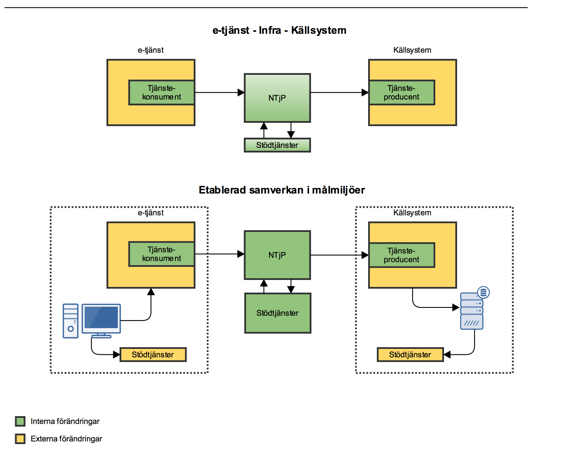 Figur 3 Ändringar som påverkar nationell infrastruktur (grön) respektive ändringar som kund/förvaltning helt ansvarar för (gul).Ineras ansvarInera ansvarar för att kvalitetssäkra de ändringar som Inera initierar i egna e-tjänster, i egna tjänstekomponenter samt i egna infrastrukturtjänster. Det innebär:Inera ansvarar för att säkerställa att ändringar är korrekta och att inte fel i angränsande områden har uppståttIneras tjänsteförvaltningar har ansvar för att bedöma eventuellt behov av och omfattning av regressionstester. Dessa regressionstester kan utföras av Inera eller av externa parter.Ineras tjänsteförvaltningar har ansvar för att vid planerad förändring analysera både användargränssnitt och tjänstekontrakt för att identifiera risker, behov av regressionstester och behov av att involvera andra aktörer i testningen, till exempel andra tjänsteförvaltningar. Tillhandahålla testmiljöer för regressionstester. Kundens ansvarKund ansvarar för att kvalitetssäkra de förändringar som kund genomför, inklusive ansvar för regressionstester. Kund är i det här fallet det landsting, region, kommun, privat vårdgivare, myndighet, eller systemleverantör (SaaS) som integrerar mot den Nationella Infrastrukturen.Om ändringar har gjorts i områden som inte är direkt anslutna mot nationella infrastrukturen (t.ex. uppgradering av källsystem) kan Ineras testmiljöer användas för kundens egna regressionstester. Kund ansvarar för att informera Inera om ändringar i den tjänsteproducent eller tjänstekonsument som är integrerad mot den Nationella Tjänsteplattformen. Ändringsanmälan görs via Ineras kundservice.Tjänstespecifika teststrategierOlika tjänster kan ha olika ändamål, fokus, juridiska krav, funktion och flöden. Dessutom kan Ineras ansvar skilja sig åt mellan tjänster. Detta innebär att det, för varje av Inera paketerad tjänst, ska tas fram en tjänstespecifik teststrategi som baseras på testmodellen och de specifika behov och omständigheter som gäller för tjänsten.Kravställare är:Arkitektur & RegelverkICCTjänsteägare med ombudÖvriga intressenterTjänstespecifika teststrategier finns under respektive tjänst på www.inera.se.UtvecklingsstödI Testmodellen ingår stöd i form av testsviter, mockar, testdata och testmiljöer samt instruktioner, dokumentation och support kring dessa. Detta ska finnas för samtliga paketerade tjänster som omfattas av testmodellen.Testsviter för tjänstekontrakt (TK-testsviter)TK-testsviter används vid VavTP för att kunna verifiera att implementationen av tjänstekontraktet är korrekt. Det finns en TK-testsvit per tjänstekontrakt som skall implementeras och till den hör också en självdeklaration som skall fyllas i när man utför sin VavTP.I TK-testsviterna finns instruktioner hur testdata bör läggas upp inför exekvering av testsviterna och i de tjänstespecifika teststrategierna finns mer information kring vilka testdatabehov som behöver beaktas i samband med en VavTP.Mer om TK-testsviter och självdeklarationer finns på www.inera.se.Mockar för tjänstekontrakt (TK-mockar)En mock är en simulerad tjänsteproducent per tjänstekontrakt. Mockarna används vid verifiering av tjänstekonsument och har som uppgift att kunna tillhandahålla relevant testdata så att det är möjligt att verifiera hur tjänstekonsumenten presenterar data. De kan också användas för att validera mottagen information där tjänstekonsumenten är en informationsavlämnande konsument. Till detta hör också en självdeklaration som skall fyllas i när man utför sin VavTKons.I mockarna finns testdata inlagd som ska användas vid verifiering av tjänstekonsument och som matchar självdeklarationernas innehåll.Mer om TK-mockar och självdeklarationer finns på www.inera.se.ReferensapplikationerEn referensapplikation ska kunna användas för att validera resultatet av antingen information eller funktion när det inte finns en realistisk motpart att tillgå i Ineras testmiljöer. Dessa referensapplikationer ska spegla ett End-2-End-scenario så långt som möjligt.Nationella testmiljöVid aktiviteterna VavTP och VavTKons där man behöver validera information eller funktion via referensapplikationer så är det Ineras nationella testmiljöer som ska användas.När valideringen är godkänd kan steget etablering av samverkan och End-2-End-testning genomföras, även det i Ineras nationella testmiljöer.TestdataInera tillhandahåller testdata i form av testpersonnummer som är dedikerade för olika kunder. Kontakta Inera för vidare information om övriga testdata.Avropsbara stödtjänsterInera erbjuder stödtjänster inom test som kan avropas i samband med anslutning för de kunder som bedömer att de inte har tillräckliga resurser eller kompetens. Kunden kan även beställa en kundspecifik stödtjänst utifrån behov.För utförliga beskrivningar av tjänsteutbud, se www.inera.se.AvgränsningarTestmodellen gäller endast för de tjänstekontrakt som är installerade i den nationella tjänsteplattformen.De områden och domäner som ännu inte omfattas av Testmodellen hanteras på samma sätt som tidigare tills de omfattas av Testmodellen.Bilaga 1 OrdlistaOrdlista för begrepp kopplade till TestmodellenTestmodell – Anslutning till nationella tjänsteplattformenDokumentversion 1.3VersionDatumFörfattareÄndring1.02017-03-25Henrik EmilssonFastställd 1.0 av dokumentet1.12017-06-29Henrik EmilssonÄndringar, förtydliganden och justering inför driftsättning av testmodellen.Ny bild över testmodellen (avsnitt 2) och strukit avsnitt 10.Hänvisning till beskrivning av stödtjänster (avsnitt 8)Infört revisionshistorikInfört nytt avsnitt om avvikelsehantering (avsnitt 4)Förtydligat innehållet om Utvecklingsstöd (avsnitt 7)Uppdaterat ordlista Diverse språkliga förbättringar1.12017-07-10Patrik ErikssonÄndring av länk till avsnitt 8 stödtjänster1.1.12018-06-19Rikard EdgrenTillägg med agents ansvar för testmiljö1.22018-12-20Rikard EdgrenTillägg av stickprov1.32022-02-18John JensenTagit bort referenser till specifika testmiljöer, och ersätt med Nationella TestmiljöerParameterBeskrivningNär är Certifiering av tjänstekonsument aktuellt?Certifiering ska utföras för en tjänstekonsument om det finns starka eller specifika lagkrav som behöver tas i beaktande; eller om det i tecknade tjänsteavtal står att certifiering ska utföras för tjänstekonsumenter för ett visst syfte. Vad är syftet med Certifiering av tjänstekonsument?Personuppgiftsansvariga vars information tillgängliggörs via nationella tjänsteplattformen ska vara säkra på att mottagande e-tjänster hanterar informationen i enlighet med gällande lagar och förordningar samt tecknade biträdes/tjänsteavtal.Inera ska i rollen som leverantör/koordinator av nationell e-hälsa säkerställa att tjänstekonsumenter uppfyller tjänstekontraktsbeskrivningar samt infrastrukturella och säkerhetsrelaterade krav.Vem är vanligtvis kunden?E-tjänsteutvecklare och privat eller offentlig ägare av en e-tjänst som önskar ansluta e-tjänsten till Ineras infrastruktur för de syften där krav på Certifiering gäller. ParameterBeskrivningNär är VavTKons aktuellt?Som ett första obligatoriskt steg för att ansluta till nationella tjänsteplattformen samt för att möjliggöra etablering av samverkan med tjänsteproducenter.Vilket syfte har VavTKons?Inera ska i rollen som ansvarig för regelverket för informationsutbyte och för nationella tjänsteplattformen säkerställa att tjänstekonsumenter uppfyller kraven i tjänstekontrakten.Tjänsteproducenter ska kunna lita på att etablering av samverkan kan ske med en kvalitetssäkrad tjänstekonsument. Vem är vanligtvis kunden?Landsting, region, kommun, privat vårdgivare eller systemleverantör (SaaS) som vill ansluta till tjänsteplattformen i rollen som tjänstekonsument för ett eller flera tjänstekontrakt i den nationella infrastrukturenParameterBeskrivningNär är VavTP aktuellt?Som ett första obligatoriskt steg för att ansluta till nationella tjänsteplattformen samt för att möjliggöra etablering av samverkan med tjänstekonsumenter.Vilket syfte har VavTP?Inera ska i rollen som ansvarig för regelverket för informationsutbyte och för nationella tjänsteplattformen säkerställa att tjänsteproducenter uppfyller kraven i tjänstekontrakten.Tjänstekonsumenter ska kunna lita på att etablering av samverkan kan ske med en kvalitetssäkrad tjänsteproducent. Vem är vanligtvis kunden?Landsting, region, kommun, privat vårdgivare eller systemleverantör/agent som vill ansluta till tjänsteplattformen i rollen som Tjänsteproducent för ett eller flera nationella tjänstekontrakt i den nationella infrastrukturen. ParameterBeskrivningNär är Etablera samverkan aktuellt?När en godkänd tjänsteproducent och en godkänd tjänstekonsument vill börja samverka och respektive part har accepterat varandras avvikelser.När kunds tjänstekonsument/tjänsteproducent uppfyller eventuella nationellt överenskomna regelverk. Antingen direkt efter godkännanden eller i ett senare steg när parterna är redo.Vilket syfte har Etablera samverkan?Säkerställa att informationsutbyte kan ske mellan en tjänstekonsument och en tjänsteproducent i respektive målmiljö. Öka möjligheterna till en kontrollerad driftsättning.Vem är vanligtvis kunden?Någon eller båda av samverkande parter som är kunder i delmomenten Certifiering/Verifiering av Tjänstekonsument samt Verifiering av Tjänsteproducent.ParameterBeskrivningNär är Stickprov aktuellt?När Stickprov angetts som kvalitetssäkringsmetod i tjänstespecifik teststrategiNär en tjänst inte har en tjänstespecifik teststrategi som definierar kunders aktiviteter för kvalitetssäkring.Samt i övriga fel, t.ex. när viss typ av problem behöver undersökas för tjänstedomän/tjänstekontrakt/tjänstekomponent.Vilket syfte har Stickprov?Att på ett kostnadseffektivt sätt kontrollera uppfyllnad av krav och regler i Ineras tjänster.Att erbjuda en metod i testmodellen för de tjänster som inte använder verifiering eller certifiering av tjänstekomponenterAtt kunna agera på uppmärksammade risker och problem i Ineras tjänster utan att behöva belasta kunder i första skedet.Vem är vanligtvis kunden?Tjänsteplattformsförvaltning, tjänsteförvaltning, tjänstekontraktsförvaltning. Stickprovsaktiviteten involverar inte direkt slutkunden (t.ex. en vårdgivare), såvida inte resultat eller frågor behöver kommuniceras.BegreppBeskrivningTjänstekonsumentEn tjänstekonsument kan t ex vara en e-tjänst, ett verksamhetssystem, eller en partneringång. Tjänstekonsumenten är ett informationssystem där aktörens agerande leder till informationsutbyte med andra system (tjänsteproducenter). 
Tjänstekonsumenten tar initiativ i en interaktion.TjänsteproducentEn tjänsteproducent kan t ex vara ett verksamhetssystem, en partnerutgång, en tjänsteplattform, en aggregerande tjänst eller en stödtjänst.
Tjänsteproducenter har ett tekniskt gränssnitt som möjliggör för tjänstekonsumenter att genom kommunikation via tjänstekontrakten förändra eller begära information. Tjänsteproducenten kan i sin tur skicka meddelanden vidare.e-tjänstEn e-tjänst är vanligen en webbapplikation för invånare och medarbetare och som är kopplade till verksamhetssystem och andra informationskällor genom tjänster (aggregerande och virtuella tjänster).TjänstekomponentEtt sammanfattande begrepp för tjänstekonsumenter och tjänsteproducenterVerifieringKontroll av överensstämmelse med tjänstekontraktsbeskrivningar och andra krav.
(traditionell betydelse: Kontrollera att systemet har utvecklats rätt)ValideringBedömning av uppfyllnad gentemot verksamhetens behov
(traditionell betydelse: Kontrollera att rätt system har utvecklats)EgentesterKund utför egentester där uppfyllnad av RIV-TA och Tjänstekontraktsbeskrivningen samt verifiering av informationsmappning mellan källsystem och tjänstekontrakt är i fokus. Till sin hjälp har man de TK-testsviter som Inera tillhandahåller samt de tester man själv tagit fram under utveckling av systemet (eventuellt i samarbetet med leverantör)AvvikelseEn defekt i en tjänstekomponent där den inte kan uppfylla en hantering av ett element eller regel i tjänstekontraktet, men där en anslutning vore möjlig om defekten accepteras av minst en motpart.KommunikationstesterTester som Inera och kund genomför gemensamt efter att Inera konfigurerat aktuell testmiljö inklusive konfiguration av Tjänsteadresseringskatalog (TAK)End-2-End-testningTestning som genomförs från en ändpunkt till en annan. Omfattar oftast tjänstekonsument, tjänsteplattform med infrastrukturtjänster, samt tjänsteproducent.UtvecklingstestmiljöTestmiljö som initialt används under tjänsteutveckling. AnslutningsunderlagDenna beskrivning använder begreppet ”anslutningsunderlag” som en sammanfattning av de övriga underlagen för en anslutning som Inera behöver men som inte är specifika för testaktiviteter inom ramen för TestmodellenSjälvdeklarationKundens redovisning av att testobjektet uppfyller kraven som ställs för anslutning till nationella tjänsteplattformen.MockEn simulerad tjänsteproducent